SGA General Assembly Meeting 		Minutes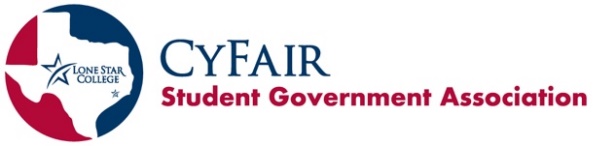 March 21, 2024Call to OrderMeeting was called to order at 3:32pm.II.	Opening Roll Call• 	RSO Representatives – make sure you are present for the opening/closing roll call at the beginning and end of the meeting to be counted as present. SGA Vice President of Records and Finances, Hope Monaghan, Opening Roll Call.Tabletop, PTK, LASO, FASLI, Robotics, SAB, LGBTQ+, ASME, Black Student Union, Chess, Math, Band, Women’s Volleyball, Computer ScienceAt-Large: 1III.	Approval of Last Meeting MinutesCopies available when entering today’s meetingLink to last meeting’s minutes: https://www.lonestar.edu/student-government.htm Moved by ASME, seconded by Chess. No discussion. Vote unanimous, motion passes. IV.	Officer ReportsExecutive Vice President -  Cici Silva - cecilsilva@my.lonestar.edu• 	President, Yaray Fernandez is out sick today• 	Officer Applications for 2024-2025 open, close later than usual, voting in New Business.Executive Vice President -  Cici Silva - cecilsilva@my.lonestar.edu• Robert’s Rules of Order is used at SGA Meetings. Tips:Before speaking, wait to be recognized by the Chair (President)To be recognized, raise your hand and wait to be called on by the PresidentWhen making a motion, say, “I move to/that…”  Never say, “I motion…”• LSC Board Meeting Information: https://www.lonestar.edu/trustees.htmVice President of Records & Finances – Hope Monaghan – hmonaghan@my.lonestar.edu• Budget Report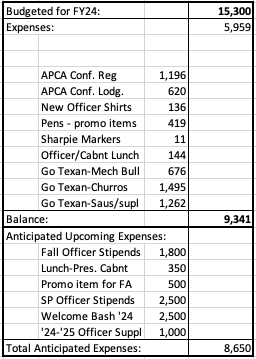 Vice President of Student Life – Carolina De La Cruz – carodelacruz@lonestar.edu Saturday, March 23 – Tennis Match – 10:00am – Sam Houston State UniversitySaturday, March 23 – Men’s Soccer vs. University of Houston – 10:00am – Cullen ParkSaturday, March 23 – Women’s Soccer vs. HCC – 12:00pm – Cullen ParkSunday, March 24 – Men’s Soccer vs. LSC-North Harris – 10:00am - LSC-North HarrisMonday, March 25 – Funday Monday: Trail Mix Bar – 5:30-6:30pm – HSC 2Tuesday, March 26 – Terrific Tuesday: Trail Mix Bar – 5:30-6:30pm – CASE, Building 6Tuesday, March 26 – Women’s Basketball vs. LSC-Kingwood – 7:00pm – LSC-KingwoodWednesday, March 27 – Women’s Volleyball vs. LSC-North Harris – 7:00pm – LSC-North HarrisThursday, March 28 – Women’s Basketball vs. UH-D – 7:00pm – UH-DThursday, March 28 - Men’s Basketball vs. UH-D – 8:30pm – UH-DMonday, April 1 & Tuesday, April 2 – SGA ’24-’25 Officer Elections – All Day – https://lonestarcollege-cfsl.formstack.com/forms/sga_ballotTuesday, April 2 – Cajun Fest – 11:30am-1:30pm – CASE AmphitheaterWednesday, April 3 – SAB General Meeting – 11:00am – Falcon RoomWednesday, April 3 – “Join or Die” Screening – 1:00-3:00pm – Location TBAWednesday, April 3 – Women’s Volleyball vs. UH-D – 7:00pm – UH-DThursday, April 4 – LSSCC Bowling Outing (pre-registration required) – 7:00pm – AMF Diamond LanesSaturday, April 6 – Tennis Match – 10:00am – HOME (LSC-CyFairTennis Courts)Sunday, April 7 – LSSCC Soccer Championship Games – Time TBA – Smith StadiumWednesday, April 10 – Cornhole Tournament – 3:00pm – The Quad Wednesday, April 10 – Coffee House Open Mic Night – 3:00-5:00pm – Recital Hall (ARTS Building)Wednesday, April 10 – Women’s Volleyball vs. LSC-Montgomery – 6:00pm – MI3 Center (1135 Ella Crossing Dr., Houston TX)Friday, April 12 – Deadline to Sign up for Red Carpet Gala – 11:59pm – https://lonestarcollege-cfsl.formstack.com/forms/rcg  (may close early if event capacity is reached)Saturday, April 13 – Women’s Volleyball LSSCC Conference Tournament – Time TBA – LSC-North HarrisTuesday, April 16 – Falcon Pillows – 11:00am-1:00pm – Cypress CenterVice President of Outreach & Centers – Jason Molina – jasomolina@my.lonestar.edu• 	Monday, April 1 – Tuesday, April 2 – 2024-2025 Officer Elections – Begins 04/01 at 12:00am and ends 04/02 at 11:59pm.• 	Tuesday, April 9 – LSC-CyFair Open House – 4:00-7:00pm – location TBA• 	Friday, April 19 – Red Carpet Gala – 8:00-11:00pm – The Nest (This is a collaborative event between Student Life, SGA & SAB)• Reach out by email about having events at different Lone Star College locationsHistorian – Hawau Quadri - hquadri@my.lonestar.edu• Shoutout SocialsFollow us on Instagram at @lsccyfair_sgaFacebook @LSCCyfairSGAIf any RSO has posts that would want SGA to share on our social media please send it to Lsccyfair.student.government@gmail.com. Please have the caption ready too!Permanent Advisor - Dan Mitsven• 2024-2025 RSO Budget Requests Deadline for submitting budget requests is April 15 – HARD DEADLINE! Read instructions before filling out the form. Instructions and request form are on the RSO forms & Information page. Maximum request is $1,200, but more likely will be closer to $1,000. Presenting a proposal to the SFAC to set up 2 funds for RSOs to request additional funds – 1 fund for special expenses/purchases/events and 1 for cultural enrichment events.Spending this yearPromo Items – Remember it takes weeks to receive, as the process is complicated. Also, there is a finite amount of money. Do not delay if you want to order promo items!Spend your money! – As of 3/18, only 26% of RSO funds had been spent – 8 weeks left to spend. If you don’t spend your 2023-24 allocation, you should not request surplus funds when they become available after the sweep. May 15 spending deadline.• Student Excellence Awards Deadline to submit nominations is noon on Friday, April 5 Submit nominations for your club! Don’t forget to nominate excellent advisors! Student Excellence Awards ceremony will be Tuesday, April 30 at 6:00pm in the Main Stage Theater.• 	Specialist I positions – both have been filled. • 	Received approval for new tables & chairs in the Falcon Room – process is underway. Will be in place before start of fall semester. • New club in the making, Photography Club!Advisor – Dallas Brown – dallas.brown@lonestar.edu• Nest Hours - Upcoming Closures Closed Friday March 29th (Spring Holiday) Closed April 19th (Red Carpet Gala set-up)Closed at 1:00pm on April 30 (for staff to prepare for Student Excellence Awards)	• Reminder Sign Ups are live for Red Carpet GalaV.	Unfinished Business	• No unfinished businessVI.	New Business• Motion to suspend the SGA Constitution for Elections.“I move to suspend the portion of the SGA Constitution Election Code, to extend the 2024-2025 officer application window to Thursday, March 28 at noon. This extension only applies to positions that did not have any applicants: President, Executive V.P., V.P. of Outreach & Centers, and Historian.”	- Moved by Tabletop, seconded by ASME. No discussion. Vote unanimous, suspension is approved.VII. 	Club Announcements• 	In the interest of time, please only announce special events or initiatives that would need to be known by the full group. Announcements must be concise, and you should think about the details you want to share before we get to that point in the meeting. After making your announcement, bring your sheet to the front table.• Dallas on SAB officer positions, flyers and sign-ups sheets available after meeting. • April 10, Open Mic Night – 3:00-5:00pm – ARTS building – Link available in order to secure spot. • May 2, LGBTQ+ Clothing Swap Event – Time and Location TBA – Reach out to LGBTQ+ officers to collaborate!VIII.	Campus Issues & Shout-OutsAt all General Assembly meetings, you will have an opportunity to share pervasive issues and shout-outs. Remember when sharing campus issues that SGA is not the “complaint department.” If you have a singular issue, you must work through appropriate channels to work through it. SGA can try to facilitate communication when there are pervasive student issues and concerns on campus or if there are unmet needs. Members are also encouraged to share shout-outs to individuals, clubs, or departments!• LGBTQ+, promotion flyers been taken down in CASA building. • Dan shouts out Cici for stepping in and the Lead series participants. • Shoutout to everyone that came to the meetings.IX.	Closing Roll Call• Tabletop, PTK, LASO, FASLI, Robotics, SAB, LGBTQ+, ASME, Black Student Union, Chess, Math, Band, Women’s Volleyball, Computer Science.X. 	Adjournment• Tabletop moved to adjourn. LGBTQ+ seconded. No discussion. Vote is unanimous to adjourn. Meeting adjourned 4:11pm.